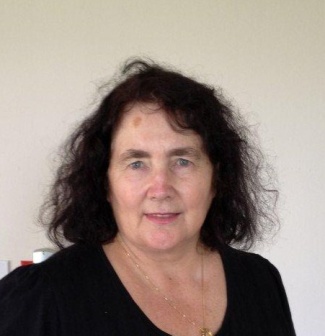 Name:			Joycelyn Applebee		Organisation:		University of Western SydneyE-mail:			j.applebee@uws.edu.au		Phone:			06 245701710Address:	 School of Science & Health, Hawkesbury Campus, University of Western Sydney, Locked Bag 1797, PENRITH DC NSW 2751Summary background/interest area:  Administration Officer at UWS for over 20 years working with academic staff in the teaching or research areas of science and applied science.Role in the Project  Assisting Professor Maheshwari and performing tasks regarding accounts and invoicing, travel and accommodation and general paperwork from ACIAR and overseas partners.